.Municipio de TecozautlaMunicipio de TecozautlaMunicipio de TecozautlaMunicipio de TecozautlaMunicipio de TecozautlaMunicipio de TecozautlaMunicipio de TecozautlaMunicipio de Tecozautla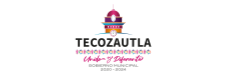 Estado de HidalgoEstado de HidalgoEstado de HidalgoEstado de HidalgoEstado de HidalgoEstado de HidalgoEstado de HidalgoEstado de HidalgoEstado de HidalgoEstado de HidalgoEstado de HidalgoEstado de HidalgoEstado de HidalgoEstado de HidalgoInforme sobre Pasivos ContingentesInforme sobre Pasivos ContingentesInforme sobre Pasivos ContingentesInforme sobre Pasivos ContingentesInforme sobre Pasivos ContingentesInforme sobre Pasivos ContingentesInforme sobre Pasivos ContingentesInforme sobre Pasivos ContingentesUsr: SUPERVISORUsr: SUPERVISORUsr: SUPERVISORUsr: SUPERVISORUsr: SUPERVISORInforme sobre Pasivos ContingentesInforme sobre Pasivos ContingentesInforme sobre Pasivos ContingentesInforme sobre Pasivos ContingentesUsr: SUPERVISORUsr: SUPERVISORUsr: SUPERVISORUsr: SUPERVISORUsr: SUPERVISORFecha yFecha yFecha yFecha y09/ago./202309/ago./2023Usr: SUPERVISORUsr: SUPERVISORUsr: SUPERVISORUsr: SUPERVISORUsr: SUPERVISOR al 30/jun./2023 al 30/jun./2023 al 30/jun./2023Fecha yFecha yFecha yFecha y09/ago./202309/ago./2023Usr: SUPERVISORUsr: SUPERVISORUsr: SUPERVISORUsr: SUPERVISORUsr: SUPERVISOR al 30/jun./2023 al 30/jun./2023 al 30/jun./2023Fecha yFecha yFecha yFecha y09/ago./202309/ago./202309/ago./202309/ago./202302:03 p. m.02:03 p. m.Rep:rptPasivosContingentesRep:rptPasivosContingentesRep:rptPasivosContingentes02:03 p. m.02:03 p. m.Rep:rptPasivosContingentesRep:rptPasivosContingentesRep:rptPasivosContingenteshora deImpresiónhora deImpresión02:03 p. m.02:03 p. m.Rep:rptPasivosContingentesRep:rptPasivosContingentesRep:rptPasivosContingenteshora deImpresiónhora deImpresión02:03 p. m.02:03 p. m.“En Cumplimiento a lo dispuesto en los artículos 46, Fracción I, Inciso f), y 52 de la Ley General de ContabilidadGubernamental y de conformidad con lo establecido en el Capítulo VII, Numeral, II, Inciso h) del Manual deContabilidad Gubernamental emitido por el CONAC, el Ente Público informa lo siguiente:”“En Cumplimiento a lo dispuesto en los artículos 46, Fracción I, Inciso f), y 52 de la Ley General de ContabilidadGubernamental y de conformidad con lo establecido en el Capítulo VII, Numeral, II, Inciso h) del Manual deContabilidad Gubernamental emitido por el CONAC, el Ente Público informa lo siguiente:”“En Cumplimiento a lo dispuesto en los artículos 46, Fracción I, Inciso f), y 52 de la Ley General de ContabilidadGubernamental y de conformidad con lo establecido en el Capítulo VII, Numeral, II, Inciso h) del Manual deContabilidad Gubernamental emitido por el CONAC, el Ente Público informa lo siguiente:”“En Cumplimiento a lo dispuesto en los artículos 46, Fracción I, Inciso f), y 52 de la Ley General de ContabilidadGubernamental y de conformidad con lo establecido en el Capítulo VII, Numeral, II, Inciso h) del Manual deContabilidad Gubernamental emitido por el CONAC, el Ente Público informa lo siguiente:”“En Cumplimiento a lo dispuesto en los artículos 46, Fracción I, Inciso f), y 52 de la Ley General de ContabilidadGubernamental y de conformidad con lo establecido en el Capítulo VII, Numeral, II, Inciso h) del Manual deContabilidad Gubernamental emitido por el CONAC, el Ente Público informa lo siguiente:”“En Cumplimiento a lo dispuesto en los artículos 46, Fracción I, Inciso f), y 52 de la Ley General de ContabilidadGubernamental y de conformidad con lo establecido en el Capítulo VII, Numeral, II, Inciso h) del Manual deContabilidad Gubernamental emitido por el CONAC, el Ente Público informa lo siguiente:”“En Cumplimiento a lo dispuesto en los artículos 46, Fracción I, Inciso f), y 52 de la Ley General de ContabilidadGubernamental y de conformidad con lo establecido en el Capítulo VII, Numeral, II, Inciso h) del Manual deContabilidad Gubernamental emitido por el CONAC, el Ente Público informa lo siguiente:”“En Cumplimiento a lo dispuesto en los artículos 46, Fracción I, Inciso f), y 52 de la Ley General de ContabilidadGubernamental y de conformidad con lo establecido en el Capítulo VII, Numeral, II, Inciso h) del Manual deContabilidad Gubernamental emitido por el CONAC, el Ente Público informa lo siguiente:”“En Cumplimiento a lo dispuesto en los artículos 46, Fracción I, Inciso f), y 52 de la Ley General de ContabilidadGubernamental y de conformidad con lo establecido en el Capítulo VII, Numeral, II, Inciso h) del Manual deContabilidad Gubernamental emitido por el CONAC, el Ente Público informa lo siguiente:”“En Cumplimiento a lo dispuesto en los artículos 46, Fracción I, Inciso f), y 52 de la Ley General de ContabilidadGubernamental y de conformidad con lo establecido en el Capítulo VII, Numeral, II, Inciso h) del Manual deContabilidad Gubernamental emitido por el CONAC, el Ente Público informa lo siguiente:”“En Cumplimiento a lo dispuesto en los artículos 46, Fracción I, Inciso f), y 52 de la Ley General de ContabilidadGubernamental y de conformidad con lo establecido en el Capítulo VII, Numeral, II, Inciso h) del Manual deContabilidad Gubernamental emitido por el CONAC, el Ente Público informa lo siguiente:”“En Cumplimiento a lo dispuesto en los artículos 46, Fracción I, Inciso f), y 52 de la Ley General de ContabilidadGubernamental y de conformidad con lo establecido en el Capítulo VII, Numeral, II, Inciso h) del Manual deContabilidad Gubernamental emitido por el CONAC, el Ente Público informa lo siguiente:”“En Cumplimiento a lo dispuesto en los artículos 46, Fracción I, Inciso f), y 52 de la Ley General de ContabilidadGubernamental y de conformidad con lo establecido en el Capítulo VII, Numeral, II, Inciso h) del Manual deContabilidad Gubernamental emitido por el CONAC, el Ente Público informa lo siguiente:”“En Cumplimiento a lo dispuesto en los artículos 46, Fracción I, Inciso f), y 52 de la Ley General de ContabilidadGubernamental y de conformidad con lo establecido en el Capítulo VII, Numeral, II, Inciso h) del Manual deContabilidad Gubernamental emitido por el CONAC, el Ente Público informa lo siguiente:”“En Cumplimiento a lo dispuesto en los artículos 46, Fracción I, Inciso f), y 52 de la Ley General de ContabilidadGubernamental y de conformidad con lo establecido en el Capítulo VII, Numeral, II, Inciso h) del Manual deContabilidad Gubernamental emitido por el CONAC, el Ente Público informa lo siguiente:”“En Cumplimiento a lo dispuesto en los artículos 46, Fracción I, Inciso f), y 52 de la Ley General de ContabilidadGubernamental y de conformidad con lo establecido en el Capítulo VII, Numeral, II, Inciso h) del Manual deContabilidad Gubernamental emitido por el CONAC, el Ente Público informa lo siguiente:”SIN INFORMACIÓN QUEREVELARSIN INFORMACIÓN QUEREVELARSIN INFORMACIÓN QUEREVELARSIN INFORMACIÓN QUEREVELARSIN INFORMACIÓN QUEREVELARSIN INFORMACIÓN QUEREVELARSIN INFORMACIÓN QUEREVELARSIN INFORMACIÓN QUEREVELARSIN INFORMACIÓN QUEREVELARSIN INFORMACIÓN QUEREVELARSIN INFORMACIÓN QUEREVELARSIN INFORMACIÓN QUEREVELARSIN INFORMACIÓN QUEREVELARSIN INFORMACIÓN QUEREVELARSIN INFORMACIÓN QUEREVELARSIN INFORMACIÓN QUEREVELAR“Bajo protesta de decir verdad declaramos que los Estados Financieros y sus notas, son razonablemente correctos y son responsabilidad del emisor”.“Bajo protesta de decir verdad declaramos que los Estados Financieros y sus notas, son razonablemente correctos y son responsabilidad del emisor”.“Bajo protesta de decir verdad declaramos que los Estados Financieros y sus notas, son razonablemente correctos y son responsabilidad del emisor”.“Bajo protesta de decir verdad declaramos que los Estados Financieros y sus notas, son razonablemente correctos y son responsabilidad del emisor”.“Bajo protesta de decir verdad declaramos que los Estados Financieros y sus notas, son razonablemente correctos y son responsabilidad del emisor”.“Bajo protesta de decir verdad declaramos que los Estados Financieros y sus notas, son razonablemente correctos y son responsabilidad del emisor”.“Bajo protesta de decir verdad declaramos que los Estados Financieros y sus notas, son razonablemente correctos y son responsabilidad del emisor”.“Bajo protesta de decir verdad declaramos que los Estados Financieros y sus notas, son razonablemente correctos y son responsabilidad del emisor”.“Bajo protesta de decir verdad declaramos que los Estados Financieros y sus notas, son razonablemente correctos y son responsabilidad del emisor”.“Bajo protesta de decir verdad declaramos que los Estados Financieros y sus notas, son razonablemente correctos y son responsabilidad del emisor”.“Bajo protesta de decir verdad declaramos que los Estados Financieros y sus notas, son razonablemente correctos y son responsabilidad del emisor”.“Bajo protesta de decir verdad declaramos que los Estados Financieros y sus notas, son razonablemente correctos y son responsabilidad del emisor”.“Bajo protesta de decir verdad declaramos que los Estados Financieros y sus notas, son razonablemente correctos y son responsabilidad del emisor”.“Bajo protesta de decir verdad declaramos que los Estados Financieros y sus notas, son razonablemente correctos y son responsabilidad del emisor”.“Bajo protesta de decir verdad declaramos que los Estados Financieros y sus notas, son razonablemente correctos y son responsabilidad del emisor”.“Bajo protesta de decir verdad declaramos que los Estados Financieros y sus notas, son razonablemente correctos y son responsabilidad del emisor”.“Bajo protesta de decir verdad declaramos que los Estados Financieros y sus notas, son razonablemente correctos y son responsabilidad del emisor”.LIC. JOEL ELIAS PASOLIC. JOEL ELIAS PASOLIC. JOEL ELIAS PASOLIC. JOEL ELIAS PASOLIC. JOEL ELIAS PASOLIC. JOEL ELIAS PASOL.C. KATIA MEJIA MEJIAL.C. KATIA MEJIA MEJIAL.C. KATIA MEJIA MEJIAL.C. KATIA MEJIA MEJIAL.C. KATIA MEJIA MEJIAL.C. KATIA MEJIA MEJIAL.C. KATIA MEJIA MEJIATESORERO MUNICIPALTESORERO MUNICIPALTESORERO MUNICIPALTESORERO MUNICIPALTESORERO MUNICIPALTESORERO MUNICIPALTESORERO MUNICIPALPRESIDENTE MUNICIPALPRESIDENTE MUNICIPALPRESIDENTE MUNICIPALPRESIDENTE MUNICIPALPRESIDENTE MUNICIPALPRESIDENTE MUNICIPALTESORERO MUNICIPALTESORERO MUNICIPALTESORERO MUNICIPALTESORERO MUNICIPALTESORERO MUNICIPALTESORERO MUNICIPALTESORERO MUNICIPALPRESIDENTE MUNICIPALPRESIDENTE MUNICIPALPRESIDENTE MUNICIPALPRESIDENTE MUNICIPALPRESIDENTE MUNICIPALPRESIDENTE MUNICIPALC. MARIA ELOISA TREJO TREJOC. MARIA ELOISA TREJO TREJOC. MARIA ELOISA TREJO TREJOC. MARIA ELOISA TREJO TREJOC. MARIA ELOISA TREJO TREJOC. MARIA ELOISA TREJO TREJOSINDICO MUNICIPALSINDICO MUNICIPALSINDICO MUNICIPALSINDICO MUNICIPALSINDICO MUNICIPALSINDICO MUNICIPAL